В соответствии с пунктом 4 Порядка формирования общественной комиссии по развитию городской среды, утвержденного постановлением Администрации ЗАТО г. Зеленогорска от 27.09.2018 № 182-п, руководствуясь Уставом города,1. Внести в распоряжение Администрации ЗАТО
г. Зеленогорска от 13.01.2020 № 29-р «Об утверждении персонального состава общественной комиссии по развитию городской среды» изменения, изложив приложение в редакции согласно приложению к настоящему распоряжению.	2. Настоящее распоряжение вступает в силу в день подписания и подлежит опубликованию в газете «Панорама».Глава ЗАТО г. Зеленогорска						  М.В. СперанскийПерсональный состав общественной комиссии по развитию городской среды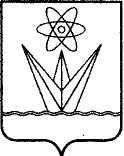 АДМИНИСТРАЦИЯЗАКРЫТОГО АДМИНИСТРАТИВНО – ТЕРРИТОРИАЛЬНОГО ОБРАЗОВАНИЯ  ГОРОДА  ЗЕЛЕНОГОРСКА КРАСНОЯРСКОГО КРАЯР А С П О Р Я Ж Е Н И ЕАДМИНИСТРАЦИЯЗАКРЫТОГО АДМИНИСТРАТИВНО – ТЕРРИТОРИАЛЬНОГО ОБРАЗОВАНИЯ  ГОРОДА  ЗЕЛЕНОГОРСКА КРАСНОЯРСКОГО КРАЯР А С П О Р Я Ж Е Н И ЕАДМИНИСТРАЦИЯЗАКРЫТОГО АДМИНИСТРАТИВНО – ТЕРРИТОРИАЛЬНОГО ОБРАЗОВАНИЯ  ГОРОДА  ЗЕЛЕНОГОРСКА КРАСНОЯРСКОГО КРАЯР А С П О Р Я Ж Е Н И ЕАДМИНИСТРАЦИЯЗАКРЫТОГО АДМИНИСТРАТИВНО – ТЕРРИТОРИАЛЬНОГО ОБРАЗОВАНИЯ  ГОРОДА  ЗЕЛЕНОГОРСКА КРАСНОЯРСКОГО КРАЯР А С П О Р Я Ж Е Н И ЕАДМИНИСТРАЦИЯЗАКРЫТОГО АДМИНИСТРАТИВНО – ТЕРРИТОРИАЛЬНОГО ОБРАЗОВАНИЯ  ГОРОДА  ЗЕЛЕНОГОРСКА КРАСНОЯРСКОГО КРАЯР А С П О Р Я Ж Е Н И ЕАДМИНИСТРАЦИЯЗАКРЫТОГО АДМИНИСТРАТИВНО – ТЕРРИТОРИАЛЬНОГО ОБРАЗОВАНИЯ  ГОРОДА  ЗЕЛЕНОГОРСКА КРАСНОЯРСКОГО КРАЯР А С П О Р Я Ж Е Н И Е13.05.2020г. Зеленогорскг. Зеленогорскг. Зеленогорск№864-рО внесении изменений в распоряжение Администрации ЗАТО г. Зеленогорска от 13.01.2020 № 29-р «Об утверждении персонального состава общественной комиссии по развитию городской среды»О внесении изменений в распоряжение Администрации ЗАТО г. Зеленогорска от 13.01.2020 № 29-р «Об утверждении персонального состава общественной комиссии по развитию городской среды»О внесении изменений в распоряжение Администрации ЗАТО г. Зеленогорска от 13.01.2020 № 29-р «Об утверждении персонального состава общественной комиссии по развитию городской среды»Приложение к распоряжению Администрации ЗАТО г. Зеленогорска                               от   13.05.2020    № 864-рПредседатель комиссии:Шмелев Алексей Борисович-начальник Отдела городского хозяйства Администрации ЗАТО г. Зеленогорска;заместитель председателя комиссии:заместитель председателя комиссии:заместитель председателя комиссии:Фахуртдинов Мигдят Бадертдинович-заместитель начальника Отдела городского хозяйства Администрации ЗАТО г. Зеленогорска;секретарь комиссии:Патенко Елена Анатольевначлены комиссии:- главный специалист Отдела городского хозяйства Администрации ЗАТО г. Зеленогорска;Аксёнов Алексей Валерьевич-государственный инспектор дорожного надзора ОГИБДД ОМВД России по ЗАТО г. Зеленогорск (по согласованию);Крестьянинов Александр Валерьевич-директор Общества с ограниченной ответственностью           «СМУ-95» (по согласованию);ЛеонтьевСтанислав Анатольевич-член Красноярской региональной общественной организации  поддержки молодежных инициатив «Сила притяжения» (по согласованию);Новикова Валерия Ивановна-председатель первичной ветеранской организации филиала ФГБУ ФСНКЦ ФМБА России КБ № 42 (по согласованию);Терентьев Вадим Владимирович-председатель Совета депутатов ЗАТО г. Зеленогорска (по согласованию);Татаринов Никита Владимирович-начальник отдела архитектуры и градостроительства Администрации ЗАТО г. Зеленогорска – главный архитектор города;Тюрюханов Олег Борисович-директор МКУ «Служба ГО и ЧС»;Шатунова 
Тамара Яковлевна-представитель Регионального отделения Общероссийского общественного движения «НАРОДНЫЙ ФРОНТ «ЗА РОССИЮ» в Красноярском крае (по согласованию).